2014 Υποτρoφία Αριστείας SIEMENS για εκπόνηση Μεταδιδακτορικής Έρευνας, Ίδρυμα                                                                                      Κρατικών Υποτροφιών            2009 Υποτροφία Αριστείας Εθνικό Μετρόβειο Πολυτεχνείο2009 Βραβείο καλύτερης προφορικής  παρουσίασης στο συνέδριο ΝΝ15  2008 Υποτροφία για εκπόνηση διδακτορικής Διατριβής, ύστερα από γραπτές εξετάσεις,   Ε.ΚΕ.Φ.Ε «Δημόκριτος»ΠΡΟΣΩΠΙΚΕΣ ΠΛΗΡΟΦΟΡΙΕΣΤάσση Μαρία Κλεοπάτρα Κάλβου 109-111, 11475 Αθήνα (Ελλάδα) 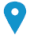  +30 2106460103    +30 6932131934    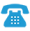 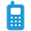  m.tassi@inn.demokritos.gr 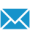 Ημερομηνία γέννησης 16/11/1982 | Εθνικότητα Ελληνική ΕΠΑΓΓΕΛΜΑΤΙΚΗ ΕΜΠΕΙΡΙΑ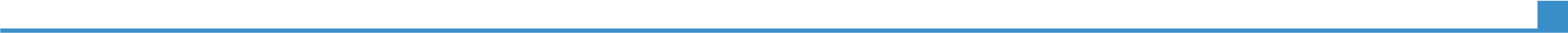                          12/2019-ΣήμεραΕπιστημονικός ΣυνεργάτηςΕργαστήριο Σταθερών ΙσοτόπωνΕ.ΚΕ.Φ.Ε "Δημόκριτος", Ινστιτούτο Νανοεπιστήμης & Νανοτεχνολογίας, Τομέας Επιστήμης Υλικών,Ισοτοπικές αναλύσειςΣτατιστική ανάλυση και επεξήγηση αποτελεσμάτων02/2018-09/2019Μεταδιδακτορικός ΣυνεργάτηςΕ.ΚΕ.Φ.Ε "Δημόκριτος", Ινστιτούτο Νανοεπιστήμης & Νανοτεχνολογίας, Τομέας Επιστήμης Υλικών, Εργαστήριο Θεωρητικής Φυσικής Πολυηλεκτρονιακών & Μαγνητικών ΣυστηματώνΑνάπτυξη μεθόδου υπολογισμού διεγερμένων καταστάσεων ατόμων και μορίων με χρήση μιας ορίζουσας Slater10/2017-06/2018Ακαδημαϊκός ΥπότροφοςΑνωνατο Εκπαιδευτικό Ίδρυμα Πειραιά, Τμήμα Κλωστοϋφαντουργών ΜηχανικώνΔιδασκαλία Εργαστηρίων Φυσικής Ι και Φυσικής ΙΙ10/2016-06/2017Ακαδημαϊκός ΥπότροφοςΑνωνατο Εκπαιδευτικό Ίδρυμα Πειραιά, Τμήμα Κλωστοϋφαντουργών ΜηχανικώνΔιδασκαλία Εργαστηρίων Φυσικής Ι και Φυσικής ΙΙ09/2014-01/2018Μεταδιδακτορικός ΣυνεργάτηςΕθνικό και Καποδιστριακό Πανεπιστήμιο Αθηνών, Τμήμα Φυσικής, Τομέας Φυσικής Στερεάς ΚατάστασηςΕφαρμογή προσεγγιστικών μεθόδων  (RT-TDDFT, Tight Binding) για τη μελέτη ιδιοτήτων του μορίου DNA  καθώς και άλλων μορίων βιολογικής σημασίαςΣτατιστική επεξεργασία των αποτελεσμάτων12/2009–08/2014Υποψήφιος Διδάκτορας12/2009–08/2014Ε.ΚΕ.Φ.Ε "Δημόκριτος", Ινστιτούτο Νανοεπιστήμης & Νανοτεχνολογίας, Τομέας Επιστήμης Υλικών, Εργαστήριο Θεωρητικής Φυσικής Πολυηλεκτρονιακών & Μαγνητικών Συστηματών 12/2009–08/2014Ανάπτυξη και Εφαρμογή προσεγγιστικών μεθόδων για τη μελέτη ιδιοτήτων ανόργανων και οργανικών μορίων02/2011–08/2014Συμμετοχή στο πρόγραμμα «ΑΡΙΣΤΟΝ»02/2011–08/2014Ε.ΚΕ.Φ.Ε "Δημόκριτος", Ινστιτούτο Νανοεπιστήμης & Νανοτεχνολογίας, Τομέας Επιστήμης Υλικών 02/2011–08/2014Μοντελοποίηση σε ατομική κλίμακα με χρήση έτοιμων υπολογιστικών πακέτων υπολογιστικής Φυσικής-Χημείας Θεωρητικοί υπολογισμοί της δομής και του ενεργειακού χάσματος της καθαρής και τροποποιημένης τιτανίας με χρήση του έτοιμου λογισμικού υπολογιστικής Χημείας-Φυσικής «Quantum-Espresso»Κατασκευή κώδικα σε γλώσσα Pascal για τον προσδιορισμό, σε συνδυασμό με τα αποτελέσματα του «Quantum-Espresso», της συσσώρευσης ή της απομάκρυνσης ηλεκτρόνιων στην υπό μελέτη επιφάνειατης τιτανίας σε περίπτωση πρόσπτωσης φωτός 10/2008–11/2009Μεταπτυχιακός Βοηθός Έρευνας10/2008–11/2009Ε.ΚΕ.Φ.Ε "Δημόκριτος", Ινστιτούτο Νανοεπιστήμης & Νανοτεχνολογίας, Εργαστήριο Εργαστήριο Υπεραγωγιμότητας και Μαγνητικών Οξειδίων 10/2008–11/2009Σύνθεση μαγνητικών νανοδομώνΜαγνητικός, οπτικός και ηλεκτρικός χαρακτηρισμός υλικώνΠερίθλαση ακτίνων-ΧSQUIDΜικροσκοπία (SEM,TEM,AFM,UV-Visible) 09/2001–06/2004Υπάλληλος κυλικείου - Ιντερνετ καφέ09/2001–06/2004Ωδείο Φίλιππος Νάκας 09/2001–06/2004Επίβλεψη και συντήρηση υπολογιστώνΕΚΠΑΙΔΕΥΣΗ ΚΑΙ ΚΑΤΑΡΤΙΣΗ03/2010–04/2014Διδακτορικό στη  Φυσική03/2010–04/2014Εθνικό & Καποδιστριακό Πανεπιστήμιο Αθηνών, Τμήμα Φυσικής & Ε.ΚΕ.Φ.Ε "Δημόκριτος" Εθνικό & Καποδιστριακό Πανεπιστήμιο Αθηνών, Τμήμα Φυσικής & Ε.ΚΕ.Φ.Ε "Δημόκριτος" 03/2010–04/2014Θέμα: Εύρεση διεγερμένων καταστάσεων πολυηλεκτρονιακών συστημάτωνμε τη μέθοδο της διευρυμένης Hartree-Fock. Σύγκριση με άλλες μεθόδουςΘέμα: Εύρεση διεγερμένων καταστάσεων πολυηλεκτρονιακών συστημάτωνμε τη μέθοδο της διευρυμένης Hartree-Fock. Σύγκριση με άλλες μεθόδους10/2007–11/2009Μεταπτυχιακό Δίπλωμα Ειδίκευσης στην Εφαρμοσμένη Φυσική10/2007–11/2009Εθνικό Μετσόβιο Πολυτεχνείο - ΔΠΜΣ "Μικροσυστήματα και Νανοδιατάξεις" Εθνικό Μετσόβιο Πολυτεχνείο - ΔΠΜΣ "Μικροσυστήματα και Νανοδιατάξεις" 10/2007–11/2009Μεταπτυχιακό Δίπλωμα με ειδίκευση στη Φυσική των ΥλικώνΔιπλωματική εργασία:Σύνθεση και χαρακτηρισμός σφαιρικών και γραμμικών νανοδομών Fe3O4 για εφαρμογή στη μαγνητική τομογραφία: Εισαγωγικά in vivo πειράματαΜεταπτυχιακό Δίπλωμα με ειδίκευση στη Φυσική των ΥλικώνΔιπλωματική εργασία:Σύνθεση και χαρακτηρισμός σφαιρικών και γραμμικών νανοδομών Fe3O4 για εφαρμογή στη μαγνητική τομογραφία: Εισαγωγικά in vivo πειράματα10/2000–06/2007Πτυχίο Φυσικής στην Κατεύθυνση Φυσική Στερεάς Κατάστασης10/2000–06/2007Εθνικό & Καποδιστριακό Πανεπιστήμιο Αθηνών, Τμήμα Φυσικής Εθνικό & Καποδιστριακό Πανεπιστήμιο Αθηνών, Τμήμα Φυσικής 10/2000–06/2007Πτυχιακή εργασία: Μελέτη spin συστημάτων με τη μέθοδο Monte-CarloΠτυχιακή εργασία: Μελέτη spin συστημάτων με τη μέθοδο Monte-CarloΔΙΑΚΡΙΣΕΙΣ-ΒΡΑΒΕΙΑΜητρική γλώσσαΕλληνικάΛοιπές ΓλώσσεςΑγγλικά,  Test  of English International Communication "TOEIC", Βαθμός 910/990Δεξιότητες πληροφορικήςΥπολογιστικά Πακέτα Υπολογιστικής Χημείας και Μοριακής Φυσικής: Quantum Espresso, Gamess US, NW-Chem , Gaussian06, OctopusΛειτουργικά συστήματα: Windows, LinuxΓλώσσες Προγραμματισμού: Python, Fortran, Pascal, MatlabΕιδικέςγλώσσες: LaTeX, MathematicaMicrosoft Office ΠΡΟΣΘΕΤΕΣ ΠΛΗΡΟΦΟΡΙΕΣΔημοσιεύσειςDotsika E., Tassi M., Karalis P., Gougoura S., E. F. Kranioti E. F. , Michael D. E., M. Kazou M., Poutouki A. E.  and Diamantopoulos G., Reconstruction of Greek Population Diet from Neolithic Period to Modern Times, American J of Biological Anthropology, acceptedKaralis P., Tassi M., Heliades E., Diamantopoulos G., Christaras V., Spathis P., Godelitsas A. and Dotsika E., Stable Isotopic Composition of Carbonate Materials for Determination of the Origin of Marble Artifacts, PROHITECH 2021, LNCE (2022) 209, pp. 97–101,Karalis P., Tassi M., Gougoura S., Diamantopoulos G., Kyropoulou D., Heliades E., Palaigeorgiou E., Godelitsas A. and Dotsika E., Stable Isotope for Tracing the Salt Involved in the Degradation of Stone Monuments, PROHITECH 2021, LNCE (2022) 209, pp. 102–107Dotsika, E., Dalampakis, P., Spyridonos, E., Diamantopoulos G., Karalis P., Tassi M., Raco B., Arvanitis A., Kolios N. and Michelot J.L..Chemical and isotopic characterization of the thermal fluids emerging along the North–Northeastern Greece. Sci Rep (2021) 11, 16291 Karalis P., Poutouki A.E., Nikou T., Halabalaki M., Proestos C., Tsakalidou E., Gougoura S., Diamantopoulos G., Tassi M. and Dotsika E., Isotopic Traceability (13C and 18O) of Greek Olive Oil, Molecules (2020) 25, 5816 Tassi M., Morphis A., Lambropoulos  K. and Simserides C.,  RT-TDDFT study of hole oscillations in B-DNA monomers and dimers, Cogent Physics (2017) 4, 1361077Lambropoulos K.,  Chatzieleftheriou M.,  Morphis  A.,  Kaklamanis  K., Lopp  R.,  Theodorakou  M., Tassi  M. and Simserides  C.,  Electronic structure and carrier transfer in B-DNA monomer polymers and dimer polymers: Stationary and time-dependent aspects of wire model vs. extended ladder model,  Phys. Rev. E, Phys. Rev. E (2016) 94,  062403 Lambropoulos  K., Kaklamanis  K., Morphis  A., Tassi  M., Lopp  R., Georgiadis  G., Theodorakou  M., Chatzieleftheriou  M. and Simserides  C., Wire and extended ladder model predict THz oscillations in DNA monomers, dimers and trimers ,J. Phys.: Condens. Matter, (2016) 28 495101Morphis  A., Mantela  M., Tassi  M., and Simserides  C., Lowest ionization and excitation energies of biologically important heterocyclic planar molecules, Molecular Physics, (2016) 114, 709Lambropoulos K., Kaklamanis  K., Georgiadis  G., Theodorakou  M., Chatzieleftheriou  M., Tassi  M., Morphis  A. and Simserides C., THz oscillations in DNA monomers, dimers and trimers, PIERS (Progress in Electromagnetics Research Symposium) Proceedings, 6-9 July 2015, Prague, pp. 879-883Sofianou  Μ. V., Tassi  M., Psycharis  V., Boukos  N., Thanos  S., Vaimakis  T., Yu  J. and Trapalis  C., Solvothermal Synthesis and Photocatalytic Performance of Mn4+ -Doped Anatase Nanoplates with exposed {001} facets, Applied Catalysis B: Enviromental (2015) 160, 27 Theophilou Ι., Tassi  M.  and Thanos  S., Charge transfer excitations from excited state Hartree-Fock subsequent minimization scheme, J. Chem. Phys. (2014) 140, 164102Sofianou  M. V., Tassi  M., Boukos  N., Thanos  S., Vaimakis  T., Yu  J.  and Trapalis  C., Solvothermal Synthesis and Photocatalytic Performance of Mg2+-Doped Anatase NanoCrystal with Exposed {001} Facets, Catalysis Today (2014) 230, 125M. Tassi, Theophilou Ι. and Thanos  S., Double excitations from modified Hartree Fock subsequent minimization scheme, J. Chem. Phys. (2013) 138, 124107M .Tassi, Theophilou Ι. and Thanos  S., Hartree-Fock Calculation for excited states, Int. J. Quantum Chem. (2013) 113, 690Varilci  A., Yegen  D., Tassi  M., Stamopoulos  D. and Terzioglu  C., Effect of annealing temperature on some  physical properties of MgB2by using the Hall probe ac-susceptibility method, Physica B (2009) 404, 4054ΣυνέδριαΠροφορικά Οκτώβριος 2021 PROHITECH 2021, 4th International Conference On Protection Of Historical Constructions 25-27 October 2021, Athens, Greece“Stable Isotopic Composition of Carbonate Materials for Determination of the Origin of Marble Artifacts”Karalis P., Tassi M., Heliades E., Diamantopoulos G., Christaras V., Spathis P., Godelitsas A. and Dotsika E.Οκτώβριος 2021  PROHITECH 2021, 4th International Conference On Protection Of Historical Constructions 25-27 October 2021, Athens, Greece“Stable Isotope for Tracing the Salt Involved in the Degradation of Stone Monuments”Karalis P., Tassi M., Gougoura S., Diamantopoulos G., Kyropoulou D., Heliades E., Palaigeorgiou E., Godelitsas A. and Dotsika E.,Σεπτέμβριος 2021, 22AIHV International Conference, 13-17 September 2021, Lisbon, Portugal“Glass Opera sectilia from the South Stoa Roman Bath in Ancient Corinth’s Agora”Antonaras A., Karalis P., Tassi M. and Dotsika E.Σεπτέμβριος 2021 17th International Conference on Environmental Science and Technology (CEST2021), 1-4 September 2021, Athens, Greece“Chemical And Isotopic Characterization Of The Thermal Fluids Emerging From Nestos River Delta Basin in North Greece”Tassi M., Karalis P., Dalampakis P., Spyridonos E., Diamantopoulos G., Dotsika E. and Pagonis G.Σεπτέμβριος 2021 17th International Conference on Environmental Science and Technology (CEST2021), 1-4 September 2021, Athens, Greece“Chemical And Isotopic Characterization Of The Thermal Fluids In The South-western Margin of the Louros-Feres-Soufli Tertiary Basin in Northern Greece. Case Study: Geothermal Area of Aristino”Dalampakis P., Spyridonos E., Tassi M., Karalis P., Dotsika E. and Pagonis G.Νοέμβριος 2017 Progress in Electromagnetics Research Symposium (PIERS 2017), 19- 22 November 2017, Singapore“Two TB Approaches (a Wire Model and an Extended Ladder Model) as Well as RT-TDDFT, Predict THz Oscillations in DNA Monomers, Dimers and Trimers”K. Lambropoulos, K. Kaklamanis, A. Morphis, M. Tassi, G. Georgiadis, Constantinos SimseridesΣεπτέμβριος 2016 32nd Pan-hellenic conference on Solid-State Physics and Materials Science, Greece“Extra Carrier Transfer Oscillations in DNA Monomers, Dimers and Trimers”M. Tassi, A. Morphis, K. Lambropoulos, K. Kaklamanis, R. Lopp, G. Georgiadis, M. Theodorakou, M. Chatzieleftheriou, and C. SimseridesΣεπτέμβριος 2015  31th Pan-hellenic conference on Solid-State Physics and Materials Science, Greece“THz oscillations in small B-DNA segments”, K. Lambropoulos, K. Kaklamanis, G. Georgiadis, M. Theodorakou, M. Chatzieleftheriou, M. Tassi,  A. Morphis, and C. SimseridesΙούλιος 2015 12th International Conference on Nanosciences & Nanotechnologies (NN15),  Thessaloniki, Greece  “Ab initio calculations of the first π-ionization and π-π* excitation energy of biologically important heterocyclic planar molecules”, A. Morphis, M. Mantela, M. Tassi, and C. SimseridesΙούλιος 2015 PIERS (Progress In Electromagnetics Research Symposium), Prague“THz oscillations in DNA monomers, dimers and trimers”. K. Lambropoulos, K. Kaklamanis, G. Georgiadis, M. Theodorakou, M. Chatzieleftheriou, M. Tassi,  A. Morphis and C. SimseridesΜάρτιος 2013 DPG-Frühjahrstagung, Regensburg, Germany“Double excitations from modified Hartree-Fock equations”Iris Theophilou, M.Tassi and S.ThanosΜάιος 2012 9th ETSF Young Researchers' Meeting "Revolutions in Ab-initio, closing the circle between theory and experiment", Brussels, Belgium“Spin projected excited states from Urestricted Hartree-Fock”Iris Theophilou, M.Tassi and S.ThanosΙούλιος 2009 6th International Conference on Nanosciences & Nanotechnologies-NN09,University of Thessaloniki,Greece, Βραβείο καλύτερης παρουσίασης“Conjugation of an ANTI-VEGF monoclonal antibody to ferromagnetic nanoparticles fornon-invasive angiogenesis detection: initial in vitro studies”P. Bouziotis, E. Gourni, M. Tassi, Z. Papathanassiou, A. Diamantopoulos, D. KarnabatidisA. L. Harris, G. Papavassiliou and D. StamopoulosΑφίσαΝοέμβριος 2017 Progress in Electromagnetics Research Symposium (PIERS 2017), 19- 22 November 2017, Singapore RT-TDDFT study of charge oscillations in B-DNA monomers and dimersM. Tassi, A. Morphis, K. Lambropoulos, and C. SimseridesΣεπτέμβριος 2016 32nd Pan-hellenic conference on Solid-State Physics and Materials Science, Greece“Electronic structure of purines, pyrimidines and similar molecules with LCAO”Ch. Zacharaki, M. Mantela, A. Morphis, M. Tassi, and C. SimseridesΙούλιος 2016 13th International Conference on Nanosciences and Nanotechnologies (NN16), Thessaloniki, Greece“ Charge oscillations in DNA monomers and dimers”M. Tassi, A. Morphis, K. Kaklamanis, K. Lambropoulos, R. Lopp, G. Georgiadis, M. Theodorakou, M. Chatzieleftheriou and C. SimseridesΜάιος  2016 26th Anniversary World Congress on Biosensors, 25-27 May 2016, Gothenburg, Sweden“ Three methods predict THz oscillations in DNA monomers, dimers, and trimers”A. Morphis, K. Lambropoulos, M. Tassi, K. Kaklamanis, R. Lopp, G. Georgiadis, M. Theodorakou, M. Chatzieleftheriou, and C. SimseridesΑπρίλιος 2016 The Physics of Soft and Biological Matter, Cambridge, UK“Three methods predict THz oscillations in DNA monomers, dimers, and trimers” K. Kaklamanis, K. Lambropoulos, A. Morphis, M. Tassi, R. Lopp, G. Georgiadis, M. Theodorakou, M. Chatzieleftheriou, and C. SimseridesΣεπτέμβριος 2015  31th Pan-hellenic conference on Solid-State Physics and Materials Science, Greece“Ab initio calculations of ionization and excitation energies of biologically important heterocyclic planar molecules, A. Morphis, M. Mantela, M. Tassi, and C. Simserides.Ιούλιος 2015 12th International Conference on Nanosciences & Nanotechnologies (NN15), Thessaloniki, Greece  “THz oscillations in small DNA segments”,K. Lambropoulos, K. Kaklamanis, G. Georgiadis, M. Theodorakou, M. Chatzieleftheriou, M. Tassi, A. Morphis, and C. SimseridesΙούνιος 2013 4th International Conference on Semiconductor Photochemistry, Prague, Czech Republic“Solvothermal Synthesis and  Photocatalytic Performance of Mg2+-Doped  Anatase  NanoCrystal with Exposed {001} Facets”M. V. Sofianou, M. Tassi, T. Giannakopoulou, T. Vaimakis, N. Boukos, S. Thanos and C. TrapalisΙούλιος 2012 International Symposium and  Workshop on Electron Correlations and MaterialsProperties of Compounds and Alloys, Porto Heli, Greece“Ab initio calculations for doubly excited states”M. Tassi, Iris Theophilou and S. ThanosΣεπτέμβριος 2011 14th International Conference on Density Functional Theory and  its Applications, Athens, Greece “Ab initio calculations of excited states”M. Tassi, Iris Theophilou and S. ThanosΣεπτέμβριος 2011 14th International Conference on Density Functional Theory and  its Applications, Athens, Greece “Spin projection to unrestricted  Kohn-Sham determinants”Iris Theophilou, S.Thanos and M.TassiΙούλιος 2009 6th International Conference on Nanosciences & Nanotechnologies-NN09,University of  Thessaloniki, Greece“Magnetic  properties of Fe3O4 nanowires and  nanospheres: Possible potentials as contrast Agents in Magnetic  Resonance  Imaging”M.Tassi, Z. Papathanasiou, D. Karnabatidis and D.StamopoulosΣεμινάριαΟκτώβριος  2015 “Σεμινάριο Matlab”,  Εθνικό και Καποδιστριακό Πανεπιστήμιο ΑθηνώνΝοέμβριος 2007 “Καινοτομία και Επιχειρηματικότητα”, Ε.ΚΕ.Φ.Ε ΔημόκριτοςΟκτώβριος  2015 “Σεμινάριο Matlab”,  Εθνικό και Καποδιστριακό Πανεπιστήμιο ΑθηνώνΝοέμβριος 2007 “Καινοτομία και Επιχειρηματικότητα”, Ε.ΚΕ.Φ.Ε ΔημόκριτοςΟργανωτικές / διαχειριστικές δεξιότητεςΟργανωτικές / διαχειριστικές δεξιότητες1/2011-9/2011 Γραμματειακή υποστήριξη στο “14th International Conference on Density  Functional Theory and its Applications,  Athens, Greece”1/2011-9/2011 Γραμματειακή υποστήριξη στο “14th International Conference on Density  Functional Theory and its Applications,  Athens, Greece”